Publicado en Bilbao el 26/02/2020 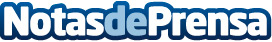 10 años de visitas guiadas al obrador BizkarraHa comenzado este mes el programa anual de visitas guiadas a su obrador en UsansoloDatos de contacto:Servicios Periodísticos944331652Nota de prensa publicada en: https://www.notasdeprensa.es/10-anos-de-visitas-guiadas-al-obrador-bizkarra_1 Categorias: Gastronomía País Vasco Entretenimiento Consumo http://www.notasdeprensa.es